ZOG By Julia Donaldson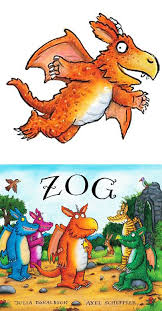 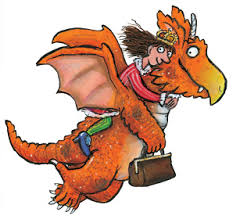 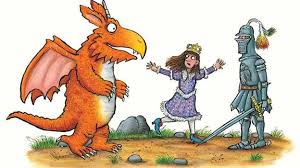 Gordon’s Great Escape By Sue Hendra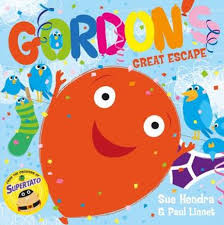 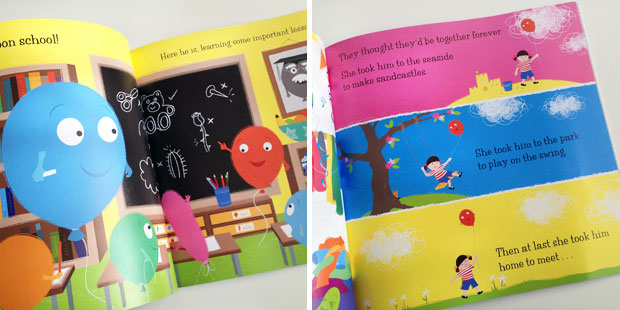 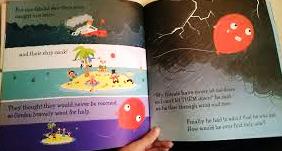 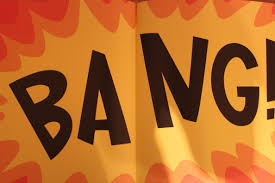 Maths Scavenger HuntsMonday: Find 3 of each 2D (circle, square, rectangle & triangle) shape in your home/ toy box. Lay out as in picture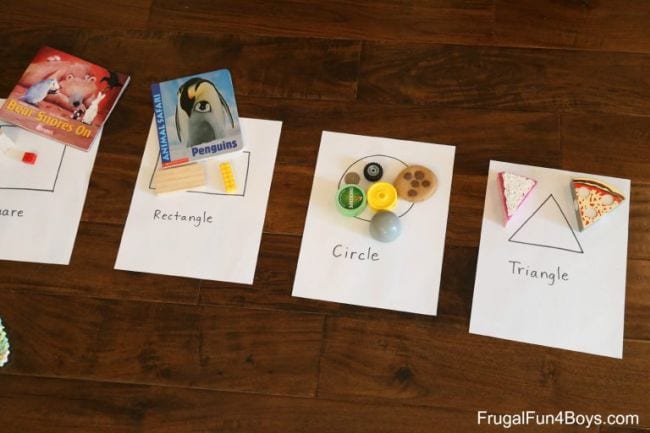 Tuesday: Find 3 of each 3D (sphere, cube, cuboid, cylinder) shape in your home/ toy boxWednesday: 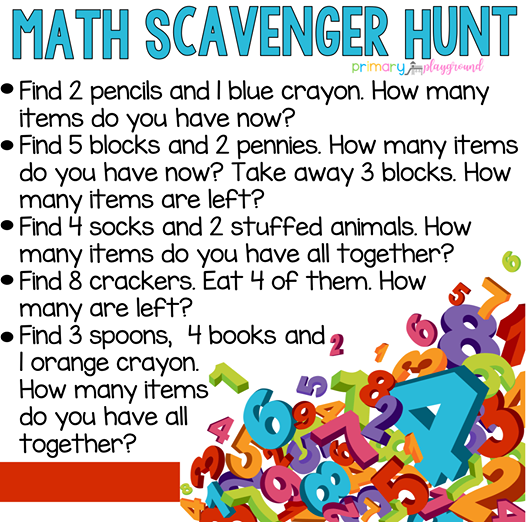 Thursday: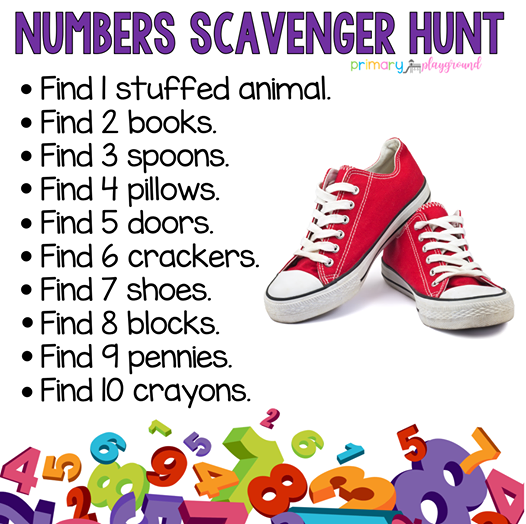 